PARTICIPANT’S BUSINESS CARDINFORMATION ABOUT THE BUSINESS / INSTITUTIONName of company / organization: Areas of activity: Regions where the business / institution activity takes place:Number of employees in Latvia, abroad (if there are offices abroad): Office address:Website: 
CONTACTs FOR QUESTIONS ON PRACTICE AND WORKContact / Department: Phone Number: E-mail: 
Business / ORGANISATION OFFERSelect the boxes from the below by marking the forms of cooperation your company / institution offers:
  Practice 
  Full-time work
  Part-time work  Cooperation for the diploma thesis development   Summer work
  Training program
  Practice for foreign students
  Work for foreign students  Remote practice/work
WE HIGHLIGHTMark the importance of the following employee competences. The more boxes will be ticked, the higher is the rating of the specific competence: less  more
        Communication skills
        Leadership skills                         
        Striving for achievement
        The initiative                                    
        Analytical thinking
        Practical experience
        International experience
WE ARE LOOKING FORAreas: 
Write down what study field specialists you want to attract: 
Education levels: 
Select the boxes from the below by marking the level of specialists you are looking for:   Students (Bachelor level)  
  Bachelor degree
  Students (Master level)  
  Master degree
  Students (PhD level)  
  PhD degree 
                                      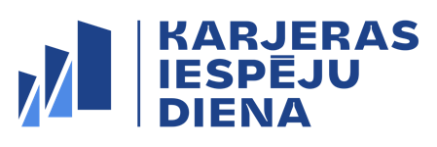 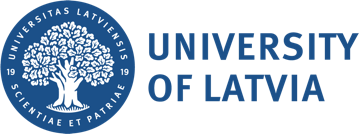 